North Dakota Hands & Voices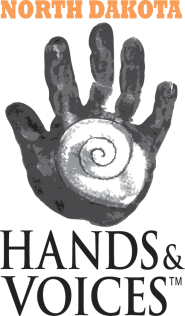 PO Box 1776Minot, ND 58702                                                  Phone: 701-484-1605                       Email: contact@ndhandsandvoices.org      	       BOARD MEMBER APPLICATIONName/Name of business:  _______________________________________Address: __________________________   City:_________________ State: _________  Zip: _______Phone number: _________________________________   TTY:_______________________________Email address: __________________________________Family Members: __________________________________                                __________________________________                                __________________________________                                __________________________________                                __________________________________Are you or a family member deaf or hard of hearing?              YES                NO       If yes, please list him/her: _______________________________________Please initial after each applicable statement: I have read the commitment requirements, and I understand and accept them as a part of the North Dakota H&V Board. _____ I am a parent of a deaf/hh child. _____ I am a professional. _____ I am Deaf or Hard of Hearing. _____ Please Answer the Following Questions: Why are you interested in serving on the H&V Board? Can you support a family’s or individual's communication choice that is different from your own personal belief system about modality/methodology? Will communication bias be a challenge for you? Please explain:Tell us about your personal philosophy of communication choices: Do you have experience with communication choices that are different from your personal belief system? Parents, tell us about your child/children or students, and what your family's approach to communication has been: Are you willing to meet in person and conduct chapter business over the internet? Other information you would like to share: 